<<<<<<<<<<<<<<<<<<<<<<<<<<<<<<<<<<<<<<<<VOTRE COTISATION POUR L'ANNEE 2023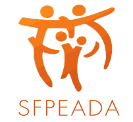 ① ►► PRECISEZ ATTENTIVEMENT VOS :Nom	……………..Prénom	Coordonnées de correspondance :Nom établissement (si adresse professionnelle) : 	…………..Adresse 	…………..	……….…..Mail ………………………..…@......................................        Tél _ _  / _ _  / _ _  / _ _ / _ _  / _ _  / _ _  ② ►► CHOISISSEZ votre ou vos affiliations combinées & CALCULEZ le MONTANT de :② ►► CHOISISSEZ votre ou vos affiliations combinées & CALCULEZ le MONTANT de :② ►► CHOISISSEZ votre ou vos affiliations combinées & CALCULEZ le MONTANT de :② ►► CHOISISSEZ votre ou vos affiliations combinées & CALCULEZ le MONTANT de :② ►► CHOISISSEZ votre ou vos affiliations combinées & CALCULEZ le MONTANT de :► Votre COTISATION SFPEADA en tant que► Votre COTISATION SFPEADA en tant queReportez votre tarif Reportez votre tarif Reportez votre tarif Membre médecinMembre médecin  120,00 €Membre médecin nouvellement affilié (1ère cotisation)Membre médecin nouvellement affilié (1ère cotisation)60,00 €Membre des professions associéesMembre des professions associées60,00 €Membre des professions associées nouvellement affilié (1ère cotisation)Membre des professions associées nouvellement affilié (1ère cotisation)      30,00 €Internes / Etudiants des disciplines associées Internes / Etudiants des disciplines associées 35,00 €Membre honoraire ou retraitéMembre honoraire ou retraité50,00 €► ou votre COTISATION membres AFFPE ou AJPJA► ou votre COTISATION membres AFFPE ou AJPJA Reportez votre tarif Reportez votre tarif Reportez votre tarifInternes déjà membres de l’AFFEP ou AJPJA(sur présentation d’un justificatif)25,00 €25,00 €► votre ABONNEMENT à la Revue de Neuropsychiatrie de l’enfance et de l’adolescence► votre ABONNEMENT à la Revue de Neuropsychiatrie de l’enfance et de l’adolescence Reportez votre tarif Reportez votre tarif Reportez votre tarifFranceFrance128,00 €Union Européenne Union Européenne 139,00 €Hors Union EuropéenneHors Union Européenne161,00 €► votre ABONNEMENT à  la revue   Pour la recherche► votre ABONNEMENT à  la revue   Pour la rechercheReportez votre tarifReportez votre tarifReportez votre tarifFranceFrance	20,00 €Etranger Etranger 	25,00 €TOTAL                                           additionnez TOTAL                                           additionnez       _ _ _ ,00 €                                _ _ _ ,00 €                                _ _ _ ,00 €                          ③ ►► Choisissez et effectuez VOTRE PAIEMENT sur http://sfpeada.fr/comment-regler-la-cotisation-annuelle/;► Carte bancaire► Virement bancaire► Chèque bancaire (à l’ordre de la SFPEADA)Si vous choisissez l’option papier, il est indispensable de nous retourner ce formulaire complété, daté et signé, à l’adresse ci-après accompagné de votre chèque ou du justificatif de virement.Adresse de correspondance : Secrétariat de la SFPEADA – Patricia CHAMBRY – 30 rue Hector Ridel – 27000 EVREUX④►►AVANT LE…              30 avril 2023                 MERCI !                                                   